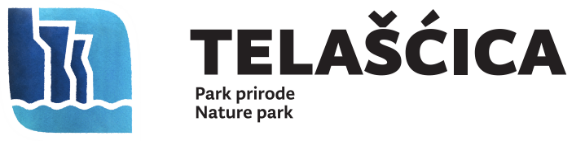 JAVNI POZIVZA DOSTAVU PONUDE ZA DODJELU KONCESIJSKOG ODOBRENJAZA ORGANIZACIJU PRIJEVOZA za brodove u kružnim putovanjima U SVRHU POSJEĆIVANJA „PARKA PRIRODE TELAŠĆICA" Sali, 20. svibnja 2022. godineS A D R Ž A JI. PODACI O DAVATELJU KONCESIJSKOG ODOBRENJA II. DJELATNOST ZA KOJU SE DAJE KONCESIJSKO ODOBRENJE III. LOKACIJA ZA KOJU SE DAJE KONCESIJSKO ODOBRENJE IV. BROJ KONCESIJSKIH ODOBRENJA V. VRIJEME NA KOJE SE DAJE KONCESIJSKO ODOBRENJE VI. IZNOS I NAČIN ODREĐIVANJA NOVČANE NAKNADE ZA KONCESIJSKO ODOBRENJE VII. OBAVEZNE OSNOVE ZA ISKLJUČENJE PONUDITELJA VIII. ODREDBE O SPOSOBNOSTI PONUDITELJA     1. Sposobnost za obavljanje djelatnosti za koju se dodjeljuje koncesijsko odobrenje     2. Financijska sposobnost    3. Dokaz o sredstvima kojima se obavlja djelatnost IX. POZIV NA ISTICANJE DODATNE VRIJEDNOSTI KOJU PONUDITELJ MOŽE DATIX. KRITERIJI ZA ODABIR PONUDE XI. NAČIN IZRADE PONUDE, DOSTAVE DOKUMENATA I PROVJERE PONUDITELJAXII. NAČIN I ROK DO KOJEG SE MOŽE PODNIJETI PUNUDA XIII. RAZLOG ZA ODBIJANJA PONUDE XIV. NACRT UGOVORA O KONCESIJSKOM ODOBRENJU S PROPISANIM UVJETIMA ZAŠTITE PRIRODE XV. JAMSTVO ZA UREDNO ISPUNJENJE UGOVORA O KONCESIJSKOM ODOBRENJU     1. Jamstvo za ozbiljnost ponude     2. Jamstvo za uredno ispunjenje ugovoraXVI. DONOŠENJE ODLUKE O DODJELI KONCESIJSKOG ODOBRENJA I ROK ZA SKLAPANJE UGOVORA XVII. PRAVO NA ŽALBU PRILOZI: PRILOG BR. 1. – PONUDBENI LIST PRILOG BR. 2. -  IZJAVA O NEKAŽNJAVANJU PRILOG BR. 3. – NACRT UGOVORA S PROPISANIM UVJETIMA ZAŠTITE PRIRODE PRILOG BR. 4. – IZJAVA O DOSTAVI JAMSTVA ZA UREDNO ISPUNJENJE UGOVORA PRILOG BR. 5. - IZJAVA O NEPOSTOJANJU DUGOVANJA PRILOG BR. 6. – RUTA POSJEĆIVANJAJavna ustanova "Park prirode Telašćica" sukladno odredbama članka 188. do 193. Zakona o zaštiti prirode (NN 80/13, 15/18, 14/19 i 127/19), članka 3. Pravilnika o koncesijskim odobrenjima u zaštićenom području („Narodne novine“, br. 9/21) te Odluci o javnom prikupljanju ponuda za organizaciju prijevoza posjetitelja brodovima u svrhu posjećivanja Parka prirode „Telašćica“, koju je Upravno vijeće Javne ustanove “Park prirode Telašćica”, donijelo na 33. sjednici, održanoj 16. svibnja  2022.g., poziva na podnošenje pisanih ponuda, sukladno uvjetima koje propisuje ovaj  POZIV NA NADMETANJEI. PODACI O DAVATELJU KONCESIJSKOG ODOBRENJA JAVNA USTANOVA “PARK PRIRODE TELAŠĆICA”, 23281 Sali, Sali X 1 OIB: 39112943608Broj telefona (pisarnica): 032/377 096Internet adresa: www.telascica.hr  E-pošta: telascica@telascica.hr II. DJELATNOST ZA KOJU SE DAJE KONCESIJSKO ODOBRENJEOrganizacija prijevoza za brodove u kružnim putovanjima u svrhu posjećivanja „Parka prirode Telašćica“ s pristajanjem u uvali Mir nakon 16:00 sati i odlaskom iz uvale Mir do 10:00 sati slijedećeg dana.  III. LOKACIJA ZA KOJU SE DAJE KONCESIJSKO ODOBRENJEKoncesijsko odobrenje daje se za posjetu „Parka prirode Telašćica“ prema Ruti posjećivanja – PRIVITAK br. 6. IV. BROJ KONCESIJSKIH ODOBRENJA Broj koncesijskih odobrenja u ovom pozivu nije ograničen. V. VRIJEME NA KOJE SE DAJE KONCESIJSKO ODOBRENJE - Koncesijsko odobrenje daje se za 2022. godinu.VI. IZNOS I NAČIN ODREĐIVANJA NOVČANE NAKNADE ZA KONCESIJSKO ODOBRENJE Novčana naknada za cijelu 2022. godinu obračunava se prema duljini svakog pojedinog plovila s kojim će se obavljati djelatnost za koju se daje koncesijsko odobrenje i to: -  za plovila do 17,99 metara: 1.000,00 (jednatisuća kuna) kuna  bez PDV-a. -  za plovila od 18,00 metara: 1.400,00 (jednatisućačetristo kuna) kuna  bez PDV-a. Novčana naknada za cijelo obračunsko razdoblje naplaćuje se jednokratno, a plaća se po računu kojeg Javna ustanova „Park prirode Telašćica“ ispostavlja na temelju dodijeljenog koncesijskog odobrenja. Račun je plativ u roku od 8 dana od njegova primitka na račun Davatelja koncesijskog odobrenja.VII. RAZLOZI ZA ISKLJUČENJE PONUDITELJA 1. NEKAŽNJAVANJE Davatelj koncesijskog odobrenja isključiti će ponuditelja iz provedbenog postupka ukoliko u bilo kojem trenutku tijekom provođenja postupka:I. da je ponuditelj koji ima poslovni nastan u Republici Hrvatskoj ili osoba koja je član upravnog, upravljačkog ili nadzornog tijela ili ima ovlasti zastupanja, donošenja odluka ili nadzora toga gospodarskog subjekta i koja je državljanin Republike Hrvatske, pravomoćnom presudom osuđena za: (a) sudjelovanje u zločinačkoj organizaciji (b) korupciju (c) prijevaru (d) terorizam ili kaznena djela povezana s terorističkim aktivnostima (e) pranje novca ili financiranje terorizma (f) dječji rad ili druge oblike trgovanja ljudima II. da osoba koja je član upravnog, upravljačkog ili nadzornog tijela ili ima ovlasti zastupanja, donošenja odluka ili nadzora toga gospodarskog subjekta i koja nije državljanin Republike Hrvatske pravomoćnom presudom osuđena za kaznena djela iz točke I. podtočke od a) do f) ovoga poglavlja i za odgovarajuća kaznena djela koja, prema nacionalnim propisima države čiji je osoba državljanin. Ponuditelj će dokazati odsutnost razloga za isključenje iz ove točke: - Izjavom kojom se dokazuje da ne postoje navedene osnove za isključenje iz točke 7.1. ovog Poziva na nadmetanje ne starijom od 30 dana računajući od dana objave poziva na nadmetanje. Izjavu za gospodarski subjekt može dati osoba po zakonu ovlaštena za zastupanje gospodarskog subjekta, kao i za sve osobe koje su članovi upravnog, upravljačkog ili nadzornog tijela ili imaju ovlasti zastupanja, donošenja odluka ili nadzora gospodarskog subjekta. Predložak izjave o nekažnjavanju nalazi se u PRILOGU BR. 2. ovog Poziva. 2. PLAĆENE DOSPJELE POREZNE OBVEZE I OBVEZE ZA MIROVINSKO I ZDRAVSTVENO OSIGURANJE Davatelj koncesijskog odobrenja isključiti će ponuditelja iz postupka ako utvrdi da gospodarski subjekt nije ispunio obveze plaćanja dospjelih poreznih obveza i obveza za mirovinsko i zdravstveno osiguranje. Davatelj koncesijskog odobrenja neće isključiti ponuditelja iz postupka ako mu sukladno posebnom propisu plaćanje obveza nije dopušteno ili mu je odobrena odgoda plaćanja.  Ponuditelj će dokazati odsutnost razloga za isključenje iz ove točke: - pribavljanjem potvrde Porezne uprave kojom se dokazuje da ne postoje navedene osnove za isključenje ne starijom od 30 dana računajući od dana objave poziva na nadmetanje ili jednakovrijednim dokumentom nadležnog tijela države sjedišta ponuditelja.  VIII. ODREDBE O SPOSOBNOSTI PONUDITELJA ZA OBAVLJANJE DJELATNOSTI 1. Sposobnost za obavljanje djelatnosti za koju se dodjeljuje koncesijsko odobrenje Ponuditelj mora dokazati upis u sudski, obrtni ili drugi odgovarajući registar kao dokaz o registraciji turističke djelatnosti - iznajmljivanja plovila sa ili bez posade i pružanje usluge smještaja gostiju na plovilu – prijevoz putnika, te da je plovilo namijenjeno za turističke usluge prijevoza turista na izletima. U svrhu dokazivanja prethodno navedenih okolnosti, Ponuditelj je obvezan u ponudi dostaviti:  Izvadak iz sudskog, obrtnog ili drugog odgovarajućeg registra, ne stariji od 3 mjeseca u trenutku dostave ponude. 2. Financijska sposobnostPonuditelj mora dokazati uvjete ekonomske i financijske sposobnosti kojima se osigurava da ima ekonomsku i financijsku sposobnost potrebnu za izvršenje ugovora o koncesijskom odobrenju te da raspolaže potrebnim financijskim sredstvima za uredno pružanje usluge. Ponuditelj će dokazat da raspolaže uvjetima ekonomske i financijske sposobnosti ako dokaže da na BON2/SOL2 obrascu nema evidentirano više od 15 dana neprekinute blokade glavnog računa u posljednjih šest (6) mjeseci. U svrhu dokazivanja prethodno navedenih okolnosti, Ponuditelj je obvezan u ponudi dostaviti:  Potvrdu o solventnosti (BON2/SOL2), ne stariju od 30 dana u trenutku dostave ponude.3. Dokaz o sredstvima kojima se obavlja djelatnost Ponuditelj mora imati tehničke resurse potrebne za ispunjavanje svih obveza iz Ugovora o koncesijskom odobrenju, odnosno priložiti dokaz da raspolaže plovilom. U svrhu dokazivanja prethodno navedenih okolnosti, Ponuditelj je obvezan u ponudi dostaviti:  Preslik dozvole za plovidbu brodice, odnosno svjedodžbe o sposobnost broda za plovidbu, dokaz o vlasništvu ili ugovor o najmu plovila. IX. POZIV ZA ISTICANJE DODATNE VRIJEDNOSTI KOJU PONUDITELJ MOŽE DATI Ponuditelj se poziva na isticanje dodatne vrijednosti koju može dati vezano uz zaštitu prostora, bioraznolikosti, ekološke mreže, krajobraznih vrijednosti, te edukaciju i informiranje šire javnosti zaštićenog prostora Parka prirode „Telašćica“. X. KRITERIJI ZA ODABIR PONUDE Valjana ponuda – je ponuda dostavljena u roku, s traženim dokazima o ispunjavanju uvjeta nadmetanja. Kriteriji za ocjenu ponude su ponuđeni iznos novčane naknade i dodana vrijednost koju ponuditelj može dati vezano za zaštitu prostora, bioraznolikosti, ekološke mreže, krajobraznih vrijednosti te edukaciju i informiranje šire javnosti.XI. NAČIN IZRADE PONUDE I DOSTAVE DOKUMENATAPonuda u pisanom obliku ispisuje se neizbrisivom tintom. Izjave i obrasci za koje su utvrđeni predlošci obrazaca koji su sastavni dio ovog Poziva na nadmetanje moraju se ponudi priložiti u utvrđenom obliku predloška. Sve izjave i obrasce koji se prilažu ponudi moraju biti potpisane od osobe ovlaštene za zastupanje ponuditelja prema podacima iz sudskog registra - obrtnice na dan podnošenja ponude te ovjerene pečatom. Sve isprave koje davatelj koncesijskog odobrenja zahtijeva od ponuditelja radi utvrđivanja postojanja obveznih i ostalih razloga isključenja te isprave tražene radi utvrđivanja sposobnosti ponuditelja, a koje izdaju sudovi, tijela državne uprave te pravne osobe s javnim ovlastima, ponuditelji mogu dostaviti i u neovjerenoj preslici. Neovjerenom preslikom smatra se i neovjereni ispis elektroničke isprave. Jedino Potvrdu o stanju poreznog duga i Potvrdu o solventnosti (BON2/SOL2) treba dostaviti u izvorniku ili ovjerenom presliku. Davatelj koncesijskog odobrenja može, prije donošenja odluke o davanju koncesijskog odobrenja, od ponuditelja s kojim namjerava sklopiti ugovor o koncesijskom odobrenju zatražiti dostavu izvornika ili ovjerenih preslika svih onih dokumenata koji su bili traženi, a koja izdaju nadležna tijela. Davatelj koncesijskog odobrenja će za dostavu izvornika ili ovjerenih preslika dokumenata ponuditelju odrediti primjereni rok, ne kraći od pet dana od dana dostave zahtjeva ponuditelju, a ukoliko ponuditelj u ostavljenom roku ne dostavi tražene izvornike ili ovjerene preslike dokumenata ili ne dokaže da i dalje ispunjava tražene uvjete iz postupka davanja koncesijskog odobrenja, davatelj koncesijskog odobrenja će odbiti njegovu ponudu.XII. ROK I NAČIN NA KOJI SE MOŽE PREDATI PONUDA Ponuditelj predaje zatvorenu omotnicu s ponudom neposredno ili preporučenom poštanskom pošiljkom naslovljenu na adresu Naručitelja, na kojoj mora biti naznačeno: Ponuda sadrži: 1. Popunjeni ponudbeni list – PRIVITAK br. 1; 2. Dodatna vrijednost sukladno točki 9. ovog Poziva;3. Izjava o nekažnjavanju – PRIVITAK br. 2; 4. Potvrda Porezne uprave o stanju poreznog duga u izvorniku ili ovjerenom presliku; 5. Izvod iz sudskog registra za pravnu osobu, odnosno odobrenje, obrtnica za obavljanje djelatnosti - za      fizičku osobu; 6. Potvrdu o solventnosti (BON2/SOL2), ne stariju od 30 dana u trenutku dostave ponude;7. Preslik dozvole za plovidbu brodice, odnosno svjedodžbe o sposobnost broda za plovidbu; 8. Fotografiju plovila; 9. Potpisan Nacrt ugovora s propisanim uvjetima zaštite prirode – PRIVITAK br. 3;10. Izjava o dostavi jamstva - PRIVITAK br. 4;11. Izjava o nepostojanju duga iz prethodnih koncesijskih odobrenja ili ugovornih obveza – PRIV. br. 5. ROK ZA PODNOŠENJE PONUDA JE TRIDESET (30) DANA OD DANA OBJAVE NA INTERNETSKOJ STRANICI USTANOVE.Otvaranje ponuda neće biti javno. U pozivu Povjerenstvu za provedbu postupka za sjednicu na kojoj će se otvoriti ponude, navesti će se datum, sat i mjesto otvaranja ponuda, a poziv će se objaviti na internetskoj stranici Javne ustanove. XIII. RAZLOG ZA ODBIJANJA PONUDE  Ponuda za dodjelu koncesijskog odobrenja neće se razmatrati ukoliko podnositelj ponude: - ima dug prema Javnoj ustanovi iz osnova prethodno izdanih koncesijskih odobrenja ili ugovornih obveza. Ponuditelj je u svrhu dokaza prethodno navedenih okolnosti obvezan u ponudi dostaviti: Izjavu o nepostojanju dugovanja iz prethodnih koncesijskih odobrenja ili ugovornih obveza – PRIVITAK br.5. XIV. NACRT UGOVORA O KONCESIJSKOM ODOBRENJU S PROPISANIM UVJETIMA ZAŠTITE PRIRODE Davatelj koncesijskog odobrenja je propisao uvjete za izvršenje ugovora u PRILOGU br. 3. –Nacrt ugovora o koncesijskom odobrenju s propisanim uvjetima zaštite prirode. XV. JAMSTVO ZA UREDNO ISPUNJENJE UGOVORA Kod sklapanja ugovora o koncesijskom odobrenju, ovlaštenik koncesijskog odobrenja dužan je dostaviti jamstvo za uredno ispunjenje ugovora za slučaj povrede ugovornih obveza te kao jamstvo za zaštitu prirode u obliku bjanko zadužnice ili pologa u gotovu novcu. Jamstvo se izdaje u korist davatelja koncesijskog odobrenja u apsolutnom iznosu izraženom u visini od 10.000,00 kn (deset tisuća kuna) bez PDV-a. Ponuditelj novčani polog može uplatiti na transakcijski račun davatelja koncesijskog odobrenja broj  IBAN-a:  HR7423600001101992661, kod  Zagrebačke banke d.d..Ponuditelj je dužan u ponudi dostaviti: Izjavu o dostavi jamstva - PRIVITAK br. 4. ovog Poziva.XVI. DONOŠENJE ODLUKE O DODJELI KONCESIJSKOG ODOBRENJA I SKLAPANJE UGOVORA Davatelj koncesijskog odobrenja zadržava pravo da ne prihvati niti jednu ponudu i poništi poziv na nadmetanje posebnom Odlukom Upravnog vijeća, a u slučaju poništenja poziva na nadmetanje ne snosi pravnu, materijalnu ili bilo kakvu drugu odgovornost prema ponuditeljima. Upravno vijeće donosi Odluku o koncesijskom odobrenju. Na temelju Odluke o koncesijskom odobrenju, Davatelj koncesijskog odobrenja i odabrani ponuditelj sklapaju Ugovor o koncesijskom odobrenju.Davatelj koncesijskog odobrenja ponuditi će odabranom ponuditelju sklapanje Ugovora o koncesijskom odobrenju i to najkasnije u roku od 15 dana od dana donošenja Odluke o istom. Ponuditelj ima pravo odustati od sklapanja ugovora u roku od 7 dana od dana kada mu je ponuđeno sklapanje Ugovora. Ugovor se sklapa najkasnije u roku od 30 dana od dana kad odabranom ponuditelju bude ponuđeno sklapanje Ugovora. Ukoliko ponuditelj u prethodno navedenom roku ne sklopi Ugovor o koncesijskom odobrenju, smatrat će se da je od istog odustao.XVII. PRAVO NA ŽALBU Protiv Odluke Upravnog vijeća o dodjeli koncesijskog odobrenja može se izjaviti žalba Ministarstvu gospodarstva i održivog razvoja, Zagreb, Radnička cesta 80 u roku od 15 dana od dana dostave Odluke. Žalba se predaje neposredno ili šalje poštom Javnoj ustanovi “Park prirode Telašćica“, na adresu 23281 Sali, Sali X 1, a može se izjaviti i usmeno u zapisnik. Žalba na odluku ne odgađa njezino izvršenje.  POVJERENSTVO ZA PRIPREMU I PROVEDBU POSTUPKAJAVNE USTANOVE „PARK PRIRODE TELAŠĆICA“ Danijel Milić, predsjednik ___________________________________Antonia Baraka Raljević, član ___________________________________Milena Ramov, član___________________________________PRIVITAK br. 1. – PONUDBENI LISTPONUDBENI LIST ZA KONCESIJSKO ODOBRENJENA PODRUČJU „PARKA PRIRODE TELAŠĆICA"1. NAZIV DJELATNOSTI:   2. PODACI O PODNOSITELJU PONUDE: 3.CIJENA PONUDE4. PRIVITCI PONUDI 1. Izjava o nekažnjavanju – PRIVITAK br. 2; 2. Potvrda porezne uprave o stanju poreznog duga u izvorniku ili ovjerenom presliku;3. Izvod iz sudskog registra za pravnu osobu odnosno odobrenje, obrtnica za obavljanje djelatnosti - za      fizičku osobu4. Potvrdu o solventnosti (BON2/SOL2), ne stariju od 30 dana od trenutku slanja ponude;5. Preslik dozvole za plovidbu brodice, odnosno svjedodžbe o sposobnost broda za plovidbu; 6. Fotografiju plovila;7. Potpisan Nacrt ugovora s propisanim uvjetima zaštite prirode – PRIVITAK br. 3;8. Izjava o dostavi jamstva - PRIVITAK br. 4; 9. Izjava o nepostojanju duga iz prethodnih koncesijskih odobrenja / ugovora – PRIVITAK br. 5.10. Dodatna vrijednost sukladno točki 9. ovog Poziva;VAŽNA NAPOMENA:   Podnositelj ponude obvezan je dostaviti cjelokupno navedenu dokumentaciju iz točke 4. (sve priloge od 1. do 10.), jer u protivnom njegova ponuda neće biti uzeta u razmatranje.          ___________________________			           ___________________________            (mjesto i datum)					              (potpis i pečat) PRIVITAK 2. – IZJAVA O N EKAŽNJAVANJU IZJAVA O NEKAŽNJAVANJU(sve tražene podatke popuniti tiskanim slovima) kojom ja ______________________________ iz _______________________________________           (ime i prezime) 				       (adresa stanovanja) broj identifikacijskog dokumenta ____________________   izdanog od   ________________________, kao osoba ovlaštena za zastupanje za sebe i gospodarski subjekt, sebe, te za sve osobe koje su članovi upravnog, upravljačkog ili nadzornog tijela ili imaju ovlasti zastupanja, donošenja odluka ili nadzora gospodarskog subjekta ___________________________________________________________________________________ (naziv i adresa gospodarskog subjekta, OIB ili identifikacijski broj države poslovnog nastana) ___________________________________________________________________________________izjavljujem da ja osobno niti gore navedeni gospodarski subjekt te osobe koje su članovi upravnog, upravljačkog ili nadzornog tijela ili imaju ovlasti zastupanja, donošenja odluka ili nadzora gospodarskog subjekta nismo pravomoćnom presudom osuđeni za: a) sudjelovanje u zločinačkoj organizaciji b) korupciju c) prijevaru d) terorizam ili kaznena djela povezana s terorističkim aktivnostima e) pranje novca ili financiranje terorizma f) dječji rad ili druge oblike trgovanja ljudima odnosno za odgovarajuća kaznena djela koja, prema nacionalnim propisima države poslovnog nastana gospodarskog subjekta, odnosno države čiji je osoba državljanin, obuhvaćaju razloge za isključenje iz članka 57. stavka 1. točaka od (a) do (f) Direktive 2014/24/EU. M.P. __________________________________________________  (ime i prezime ovlaštene osobe po zakonu za zastupanje) __________________________________________________  (potpis ovlaštene osobe po zakonu za zastupanje) NAPUTAK: Ovaj obrazac potpisuje osoba ovlaštena za samostalno i pojedinačno zastupanje gospodarskog subjekta (ili osobe koje su ovlaštene za skupno zastupanje gospodarskog subjekta). PRIVITAK BR. 3 – NACRT UGOVORA JAVNA USTANOVA „PARK PRIRODE TELAŠĆICA“, 23281 Sali, Sali X 1, OIB: 39112943608, zastupana po ravnatelju mr.sc. Krešimiru Rašanu, kao davatelj koncesijskog odobrenja (u daljnjem tekstu:  Davatelj), s jedne strane,i ___________________________________, zastupan po ____________________________________,OIB ____________________________ (u daljnjem tekstu:  Ovlaštenik) zaključili su u Salima, dana _________________ 2022. godine, slijedeći UGOVOR O KONCESIJSKOM ODOBRENJUza organizaciju brodskog prijevoza posjetiteljau svrhu posjećivanja „Parka prirode Telašćica"  I. OPĆE ODREDBE Članak 1.(1) Ugovorne strane suglasne su da je u provedenom postupku dodjele koncesijskog odobrenja prihvaćena ponuda Ovlaštenika i donijeta Odluka o dodjeli koncesijskog odobrenja za organizaciju prijevoza za brodove u kružnim putovanjima u svrhu posjećivanja „Parka prirode Telašćica“ KLASA:__________ URBROJ:______________ od _________ 2022.g. (2) Ovim ugovorom ugovorne strane uređuju način obavljanja djelatnosti i međusobne odnose u svezi s koncesijskim odobrenjem iz stavka 1. ovog članka. Na Ugovor se primjenjuju odredbe Zakona o zaštiti prirode ( Narodne novine  80/13, 15/18, 14/19 i 127/19), Zakona o pružanju usluga u turizmu (Narodne novine  130/17, 25/19, 98/19) te drugih podzakonskih akata čije je poštivanje u obavljanju gospodarske djelatnosti na ovom zaštićenom području od primarne važnosti za zaštitu njegove sveukupne biološke i krajobrazne raznolikosti. II. PREDMET UGOVORA Članak 2.(1) Ovim ugovorom Davatelj daje Ovlašteniku koncesijsko odobrenje za organizaciju prijevoza za brodove u kružnim putovanjima u svrhu posjećivanja „Parka prirode Telašćica“ s pristajanjem u uvali Mir nakon 16:00 sati i odlaskom iz uvale Mir do 10:00 sati slijedećeg dana,plovilom _______________ duljine ______ metara, plovilom _______________ duljine ______ metara, plovilom _______________ duljine ______ metara, plovilom _______________ duljine ______ metara, plovilom _______________ duljine ______ metara, sukladno ponudi ponuditelja koja je sastavni dio ovog Ugovora.(2) Ruta posjećivanja sastavni je dio ovog Ugovora. (3) Koncesijsko odobrenje dodjeljuje se na ograničeno razdoblje - do 31. 12. 2022. godine.(4) Predmet koncesijskog odobrenja nije moguće prenijeti na drugu pravnu ili fizičku osobu.III. UVJETI ZA OBAVLJANJE DJELATNOSTI Članak 3.(1) Davatelj koncesijskog odobrenja utvrđuje, a Ovlaštenik koncesijskog odobrenja obvezuje se u svrhu ostvarivanja zaštite područja, djelatnost obavljati uz slijedeće uvjete: 1. Ovlaštenik mora biti registriran i udovoljavati svim ostalim uvjetima utvrđenim zakonom i podzakonskim aktima kojima je uređena predmetna djelatnost. 2. Na informativnim tablama Ovlaštenik mora vidno istaknuti da ima koncesijsko odobrenje za djelatnost koju obavlja i program na koji se isto odnosi. 3. Prigodom posjeta i razgledavanja „Parka prirode Telašćica“, Ovlaštenik se mora držati Rute posjećivanja iz članka 2. ovog Ugovora.4. Dolazak i pristajanje u uvali Mir je u periodu iza 16:00 sati a odlazak iz uvale Mir do 10:00 sati slijedećeg dana.5. Svakom posjetitelju kojega prevozi, Ovlaštenik je obvezan osigurati i uručiti valjanu ulaznicu prije samog ulaska u područje „Parka prirode „Telašćica“.Članak 4.(1) Davatelj koncesijskog odobrenja utvrđuje, a Ovlaštenik koncesijskog odobrenja se obvezuje radi ostvarivanja zaštite područja, djelatnost obavljati uz slijedeće uvjete zaštite prirode: 1. Ovlaštenik ne smije svojim plovilom ni na koji način negativno utjecati na zaštićeno područje. 2. Organizirano turističko posjećivanje plovilima može se obavljati samo za vrijeme danjeg svjetla uz obvezno vođenje osposobljenih vodiča Ovlaštenika. 3. Tijekom organiziranog posjećivanja posjetitelji ne smiju dirati niti uznemiravati živi svijet ili iz mora iznijeti bilo koji dio žive ili nežive prirode ili na bilo koji način mijenjati zatečeno stanje. 4. Zabranjeno je stvarati buku veću od 55 dB u području Parka, a u zonama stroge zaštite (iz Rute posjećivanja) zabranjena je buka veća od 50 dB.5. Zabranjeno je jakim svjetlom remetiti postojeći noćni mir područja. 6. Ovlašteniku i posjetiteljima koje je doveo, zabranjeno je odbacivati otpad na svim lokacijama unutar područja „Parka prirode Telašćica“.7. Zabranjeno je ispuštanje tekućine i uporaba kemijskih i drugih sredstava kojima se može ugroziti postojanost biljnog i životinjskog svijeta ili na bilo koji način uništavati okoliš.8. Ovlaštenik djelatnost mora obavljati tako da ni na koji način ne ometa aktivnosti drugih korisnika i posjetitelja unutar „Parka prirode Telašćica“.9. Ovlaštenik mora pravovremeno i kvalitetno informirati posjetitelje koje prevozi o svim zabranjenim radnjama na području „Parka prirode Telašćica“.10. Ovlaštenik mora čuvati ugled „Parka prirode Telašćica“, naglašavati njegov značaj te promovirati ulogu Javne ustanove i njenu funkciju u zaštiti prirode, a u svojim promidžbenim materijalima vezanim za obavljanje djelatnosti za koju se izdaje koncesijsko odobrenje, ima obvezu naglasiti da se navedena aktivnost održava na području „Parka prirode Telašćica“.11. Ovlaštenik se obvezuje kapacitet posjeta, odnosno broj posjetitelja, održavati na razini koja omogućava svrsishodno organiziranje posjeta bez negativnih utjecaja na okoliš, kako se ne bi ugrozili ljudi, pejzažna obilježja te ekološka ravnoteža unutar područja „Parka prirode Telašćica“.12. Ovlaštenik se obvezuje pridržavati svih odredbi Zakona o zaštiti prirode i drugih propisa vezanih za ovo zaštićeno područje te uputa ovlaštene službene osobe Javne ustanove „Park prirode Telašćica“.(2) Ovlaštenik može u slučaju „više sile“ (neispravnost plovila) prijevoz putnika obaviti s drugim plovilom uz obvezu prethodne najave i dobivanja suglasnosti Davatelja koncesijskog odobrenja.(3) Plovilo prijavljeno u kategoriju do 17.99 metara može u slučaju „više sile“ iz prethodnog stavka biti zamijenjeno isključivo brodom iz iste kategorije plovila. (4) Za nepoštivanje propisanih uvjeta navedenih u koncesijskom odobrenju odgovara Ovlaštenik.(5) Svaki dolazak plovila sa posjetiteljima u „Park prirode Telašćica“, Ovlaštenik ima obvezu najaviti Službi čuvara prirode Javne ustanove, u pravilu dan ranije, a najkasnije dva (2) sata prije ulaska u Park na mob: 098 467 988. (5) Nadzor nad obavljanjem djelatnosti Ovlaštenika provodi Javna ustanova „Park prirode Telašćica“. IV. NOVČANA NAKNADA Članak 5.(1) Za obavljanje djelatnosti iz članka 2. ovog Ugovora, Ovlaštenik koncesijskog odobrenja se obvezuje Davatelju koncesijskog odobrenja uplatiti novčanu naknadu. (2) Novčana naknada iz stavka 1. ovog članka obračunava se i naplaćuje jednokratno, prema duljini svakog pojedinog plovila s kojim će se obavljati djelatnost za koju se daje koncesijsko odobrenje, a ona iznosi: - za plovila do 17,99 metara: 1.000,00 (jednatisuća kuna) kuna - bez PDV-a. - za plovila od 18,00 metara: 1.400,00 (jednatisućačetristo kuna) kuna - bez PDV-a. (3) Naknadu iz stavka (1) i stavka (2), uvećanu za PDV, Ovlaštenik ima obvezu podmiriti po izdanom računu od strane Davatelja i to u roku od 8 dana od dana primitka. Ovlaštenik uplatu mora obaviti na žiro račun Davatelja otvoren kod Zagrebačke banke d.d. - IBAN broj: HR7423600001101992661. Članak 6.(1) U slučaju nepoštivanja roka plaćanja naknade Davatelj će svoja potraživanja naplatiti prethodno zaprimljenim  Jamstvom za uredno ispunjenje Ugovora i to u 100% iznosu Jamstva.Članak 7.(1) Davatelj se obvezuje da će sredstva dobivena uplatom naknade utvrđene ovim Ugovorom koristiti isključivo za zaštitu, održavanje, očuvanje i promicanje „Parka prirode Telašćica“.V. JAMSTVO ZA UREDNO ISPUNJENJE UGOVORAČlanak 8.(1) Pri potpisu ovog ugovora ovlaštenik koncesijskog odobrenja obvezuje se uručiti davatelju koncesijskog odobrenja jamstvo za uredno ispunjenje ovog Ugovora za slučaj povrede ugovornih obveza u obliku bjanko zadužnice. Jamstvo se izdaje u korist davatelja koncesijskog odobrenja, s rokom važenja 15 (petnaest) dana dužim od ugovorenog roka.(2) Ovlaštenik umjesto bjanko zadužnice može uplatiti i novčani polog.  Novčani polog dostavlja se u iznosu od 10.000,00 kuna (deset tisuća kuna) na račun davatelja koncesijskog odobrenja broj  IBAN-a:  HR7423600001101992661, kod  Zagrebačke banke d.d.. U pozivu na broj obavezno je navesti OIB Ovlaštenika, a pod svrhom plaćanja potrebno je navesti broj Ugovora te da se radi o jamstvu za uredno izvršenje Ugovora.VI. PRIJEVREMENI RASKID UGOVORA Članak 9.(1) Ugovor o koncesijskom odobrenju prestaje biti valjan: - istekom vremena na koje je koncesijsko odobrenje dodijeljeno; - smrću, odnosno prestankom pravne osobe ovlaštenika koncesijskog odobrenja ako se prava i obveze iz ugovora ne prenesu na nasljednika, odnosno pravnog slijednika, - ako nadležno tijelo utvrdi da ovlaštenik koncesijskog odobrenja ne provodi mjere zaštite prirode koje je utvrdilo nadležno tijelo, ili postupa suprotno tim uvjetima; - ako je ovlašteniku koncesijskog odobrenja pravomoćnom odlukom suda ili upravnoga tijela zabranjeno obavljanje djelatnosti; - ako nastanu razlozi, promjenom režima zaštite područja na kojem je izdano koncesijsko odobrenje koji sprječavaju dodjeljivanje, odnosno korištenje koncesije na tom području, - sporazumnim raskidom ugovora. (2) U slučaju spora o prestanku važenja Ugovora iz razloga utvrđenih stavkom 1. ovog članka odlučuje Trgovački sud u Zadru. Članak 10.(1) Ugovor o koncesijskom odobrenju može se jednostrano raskinuti i prije isteka vremena na koji je zaključen u slučaju: - ako Ovlaštenik ne obavlja djelatnost sukladno uvjetima iz ovog Ugovora, - ako Ovlaštenik ne obavlja plovidbu prema ruti posjećivanja koja je sastavni dio ovog Ugovora, - ako Ovlaštenik prestane kontinuirano obavljati djelatnost za koju je Ugovor zaključen, - ako Ovlaštenik preuzete financijske obveze ne obavlja sukladno članku 5. ovog Ugovora. (2) Prije jednostranog raskida Ugovora Davatelj mora prethodno pisanim putem upozoriti Ovlaštenika o takvoj svojoj namjeri, te mu odrediti primjereni rok za otklanjanje razloga za raskid Ugovora i za izjašnjavanje o tim razlozima. (3) Ako Ovlaštenik ne otkloni razloge za raskid Ugovora u roku iz stavka 2. ovoga članka, Davatelj će raskinuti Ugovor. (4) Davatelj ukida Odluku o davanju koncesijskog odobrenja i novom Odlukom raskida ovaj Ugovor. (5) Zbog neispunjenja obveza Davatelja, Ovlaštenik može jednostavno raskinuti ovaj Ugovor. VII. NADZOR NAD PROVOĐENJEM UGOVORAČlanak 11.(1) Ugovorne strane utvrđuju da Služba čuvara prirode davatelja koncesijskog odobrenja obavlja kontrolu i nadzor nad provođenjem ovog Ugovora, te da ista služba ima ovlasti i pravo Ovlašteniku zabraniti sve djelatnosti koje nisu u skladu s ovim Ugovorom i pozitivnim zakonskim propisima. Članak 12.(1) Ugovorne strane utvrđuju da ovaj Ugovor ima snagu ovršne javnobilježničke isprave sukladno pozitivnim zakonskim propisima. VIII. PRIJELAZNE I ZAVRŠNE ODREDBE Članak 13.(1) Davatelj koncesijskog odobrenja odriče se svake odgovornosti u slučaju materijalne ili nematerijalne štete koju Ovlaštenik pretrpi u obavljanju njegove djelatnosti za koju je zaključen ovaj Ugovor, izuzev u slučaju kada je sam Davatelj odgovoran za kršenje zakonskih obveza ili obveza iz ovog Ugovora.(2) Davatelj koncesijskog odobrenja zadržava pravo izmjene ovog Ugovora sukladno izmjenama zakonskih i podzakonskih akata te odluci Upravnog vijeća.Članak 14.(1) Ovaj Ugovor je napisan u 3 (tri) istovjetna primjerka, od kojih Davatelj koncesijskog odobrenja zadržava 2 (dva) primjerka, a Ovlaštenik koncesijskog odobrenja 1 (jedan) primjerak. KLASA: URBROJ:U Salima, _______________ 2022. godine            ZA DAVATELJA 				                	          ZA OVLAŠTENIKA KONCESIJSKOG ODOBRENJA:                                                   KONCESIJSKOG ODOBRENJA:	_________________________			                         ________________________mr.sc. Krešimir Rašan, ravnatelj			    	PRIVITAK BR. 4 – IZJAVA O DOSTAVI JAMSTVA Sukladno točki XV. - Poziva na nadmetanje za dodjelu koncesijskog odobrenja za organizaciju prijevoza za brodove u kružnim putovanjima u svrhu posjećivanja „Parka prirode Telašćica“;I Z J A V A(sve tražene podatke popuniti tiskanim slovima) kojom ja ________________________________ iz _________________________________________  (ime i prezime)				  (adresa stanovanja) kao osoba ovlaštena po zakonu za zastupanje gospodarskog subjekta kojeg zastupam: ___________________________________________________________________________________ (naziv i adresa gospodarskog subjekta, OIB ili identifikacijski broj države poslovnog nastana) ___________________________________________________________________________________izjavljujem i potvrđujemo da ću prigodom potpisa Ugovora o dodjeli koncesijskog odobrenja dostaviti jamstvo za uredno ispunjenje Ugovora u obliku ________________________ na iznos od 10.000,00 kn. U ______________,  _________  2022. godine.                            Za ponuditelja_______________________________________                        ovlaštena osoba,  M.P. PRIVITAK BR. 5. - IZJAVA O NEPOSTOJANJU DUGOVANJA IZ PRETHODNIH KONCESIJSKIH ODOBRENJA I UGOVORNIH OBVEZASukladno točki XIII. - Poziva na nadmetanje za dodjelu koncesijskog odobrenja za organizaciju prijevoza za brodove u kružnim putovanjima u svrhu posjećivanja „Parka prirode Telašćica“;I Z J A V A(sve tražene podatke popuniti tiskanim slovima)kojom ja  ______________________________  iz  ________________________________________           (ime i prezime)				      (adresa stanovanja) kao osoba ovlaštena po zakonu za zastupanje gospodarskog subjekta kojeg zastupam: ___________________________________________________________________________________ (naziv i adresa gospodarskog subjekta, OIB ili identifikacijski broj države poslovnog nastana) ___________________________________________________________________________________izjavljujem i potvrđujem da nemamo dugovanja prema Davatelju koncesijskog odobrenja iz prethodnih koncesijskih odobrenja i ugovornih obveza.  U ______________, ___________________ 2022. godine.                            Za ponuditelja_______________________________________                        ovlaštena osoba,  M.P. PRIVITAK br. 6. – RUTA POSJEĆIVANJA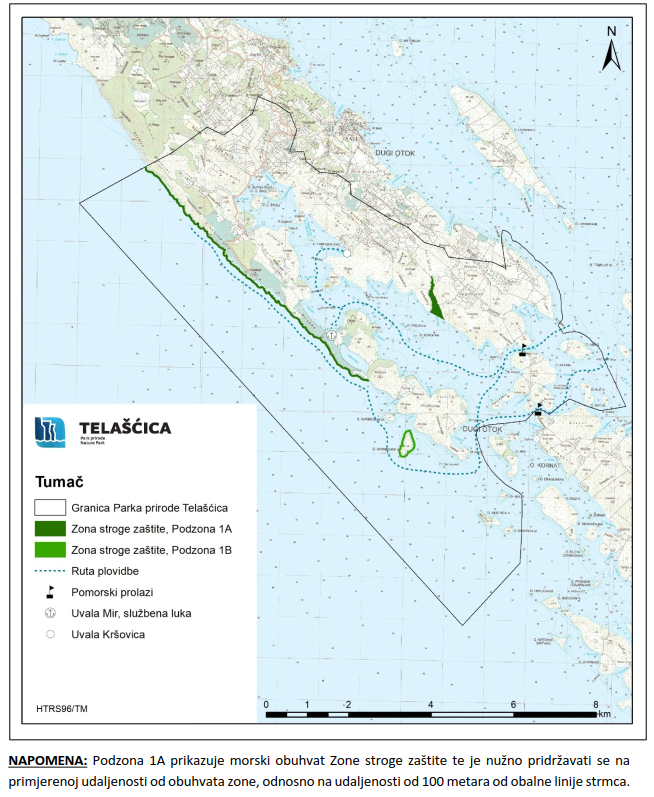 KLASAURBROJ023-01/22-02/072198-1-93-08/01-22-7Organizacija prijevoza za brodove u kružnim putovanjima u svrhu posjećivanja „Parka prirode Telašćica“ s pristajanjem u uvali Mir iza 16:00 sati i odlaskom iz uvale Mir do 10:00 sati slijedećeg dana.  NAZIV PRAVNE OSOBE / IME I PREZIME FIZIČKE OSOBE SJEDIŠTEOIBIME- REGISTARSKA OZNAKA PLOVILA 1IME- REGISTARSKA OZNAKA PLOVILA 2IME- REGISTARSKA OZNAKA PLOVILA 3IME- REGISTARSKA OZNAKA PLOVILA 4IME- REGISTARSKA OZNAKA PLOVILA 5PONUDITELJ JE/ NIJE  U SUSTAVU PDV-aKONTAKT OSOBAADRESA ZA DOSTAVU POŠTEADRESA E- POŠTEBROJ TELEFONA/MOBDuljina plovila (m)Cijena ponude (kn) bez PDV-a